П О С Т А Н О В Л Е Н И Еот _______________ №____ г. МайкопО внесении изменений в Положение о формировании муниципального задания на оказание муниципальных услуг (выполнение работ) в отношении муниципальных учреждений муниципального образования «Город Майкоп» и финансового обеспечения выполнения муниципального заданияВ соответствии с пунктами 3 и 4 статьи 69.2 Бюджетного кодекса Российской Федерации, п о с т а н о в л я ю:1. Внести в Положение о формировании муниципального задания на оказание муниципальных услуг (выполнение работ) в отношении муниципальных учреждений муниципального образования «Город Майкоп» и финансового обеспечения выполнения муниципального задания, утвержденное постановлением Администрации муниципального образования «Город Майкоп» от 13.10.2015 № 711 «Об утверждении Положения о формировании муниципального задания на оказание муниципальных услуг (выполнение работ) в отношении муниципальных учреждений муниципального образования «Город Майкоп» и финансового обеспечения выполнения муниципального задания» (в редакции постановлений Администрации муниципального образования «Город Майкоп» от 12.12.2016 № 1133, от 31.01.2017 № 96, от 05.04.2017 № 378, от 28.12.2017 № 1579, от 06.04.2018 № 440, от 15.10.2018 № 1215, от 09.08.2019 № 961, от 21.11.2019 № 1435, от 20.03.2020 № 348, от 17.09.2020 № 920, от 04.03. 2021  № 215, от 05.08.2021 № 861, от 27.12.2021 № 1425) следующие изменения:1.1. В абзаце третьем пункта 44 слова «целях достижения показателей уровня заработной платы отдельных категорий работников, установленных Указом Президента Российской Федерации от 7 мая 2012 г. № 597 «О мероприятиях по реализации государственной социальной политики» заменить словами «иных случаях, предусмотренных актами Президента Российской Федерации, Правительства Российской Федерации, реализация которых требует дополнительного выделения (перераспределения) бюджетных ассигнований на финансовое обеспечение выполнения муниципального задания».1.2. Подпункт «в» пункта 49 дополнить словами «, а также в установленных абзацем третьим пункта 44 настоящего Положения случаях, приводящих к изменению объема субсидии в течение срока выполнения муниципального задания». 	2. Опубликовать настоящее постановление в газете «Майкопские новости» (https://maikop-news.ru/docs) и разместить на официальном сайте Администрации муниципального образования «Город Майкоп» (https://maikop.ru/munitsipalnaya-pravovaya-baza/).3. Постановление «О внесении изменений в Положение о формировании муниципального задания на оказание муниципальных услуг (выполнение работ) в отношении муниципальных учреждений муниципального образования «Город Майкоп» и финансового обеспечения выполнения муниципального задания» вступает в силу со дня его опубликования.Глава муниципального образования «Город Майкоп»                                            Г.А. МитрофановАдминистрация муниципального образования «Город Майкоп»Республики Адыгея 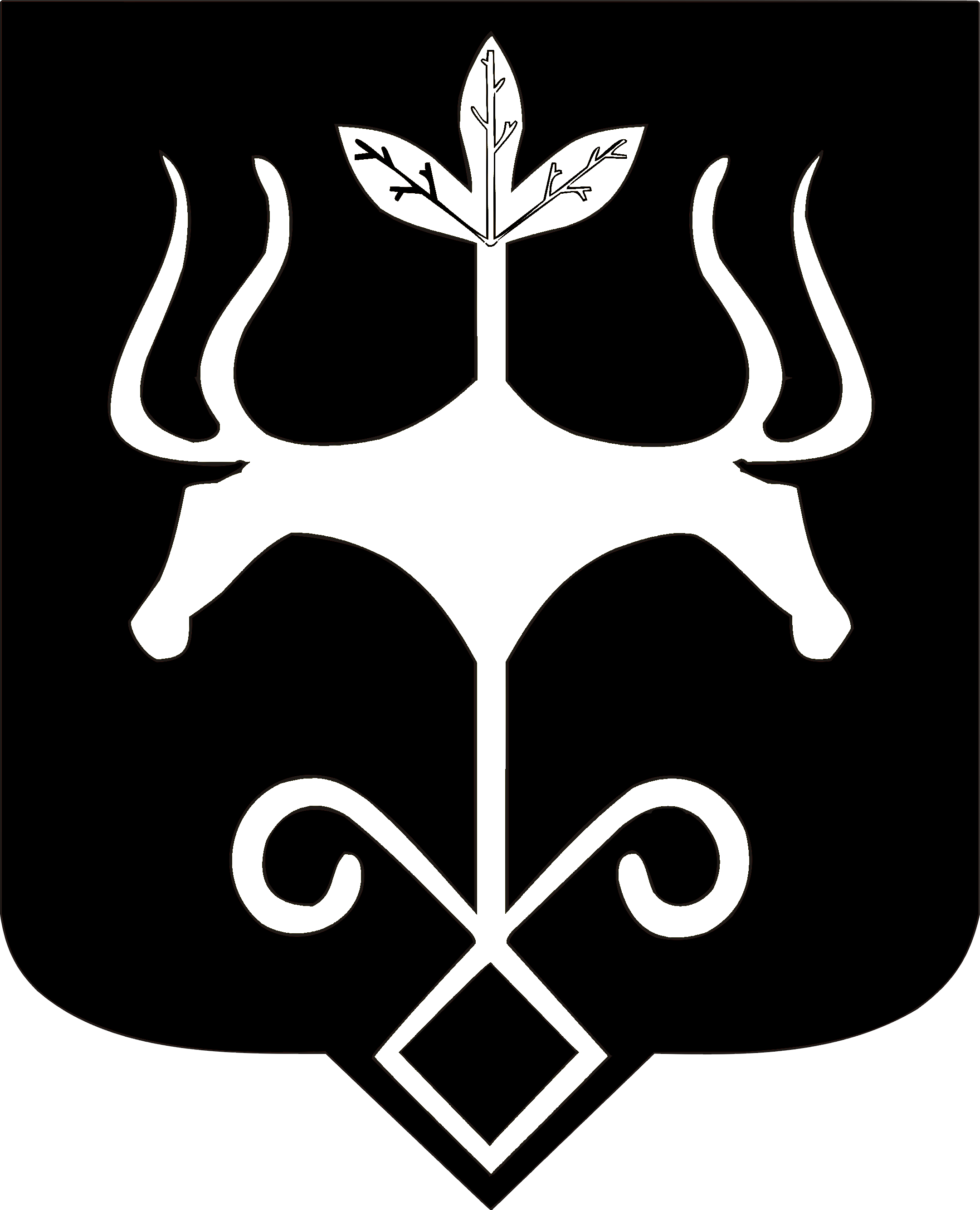 Адыгэ Республикэммуниципальнэ образованиеу 
«Къалэу Мыекъуапэ» и Администрацие